Муниципальное казённое дошкольное образовательное учреждение«Сузунский  детский сад  №1»Проект     «В здоровом теле - здоровый дух.»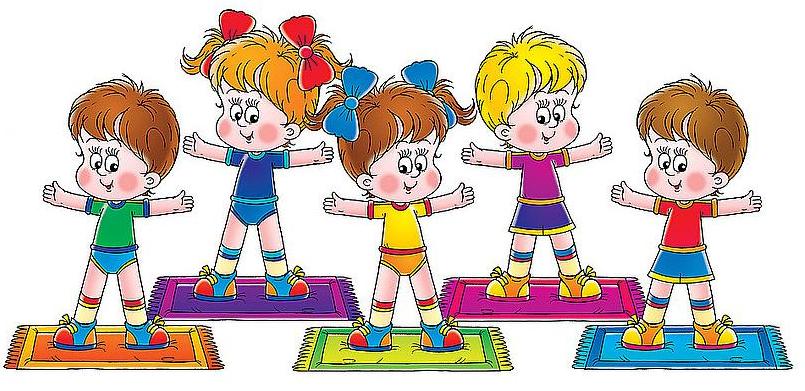                                                                             Подготовили:Воспитатели  первой квалификационной  категории  Славкина И. Н, Воробьева С.А.Название проекта: «В здоровом теле - здоровый дух»Продолжительность проекта: краткосрочный (с 5.02.по .16.02.2018год)Тип проекта: познавательный - оздоровительный.Возраст детей: 5-6лет.Участники проекта: дети, воспитатели, родители.Проблема:-  является, недостаточная осведомленность родителей о важности физического развития, а также  укрепления здоровья ребенка и приобщения его к здоровому образу жизни.Актуальность проекта: В настоящее время одной из главных задач в ДОУ является сохранение и укрепление здоровья детей в процессе воспитания и обучения. Здоровый образ жизни – это очень важное звено в жизни человека. Поэтому необходимо в семье и детском саду помочь ребенку понять ценность своего здоровья. Для этого следует расширить, обогатить знания взрослых и детей, научить их применять в жизни.Цель: повышать уровень знаний детей  и обогащать опыт родителей о здоровом образе жизни, формировать привычки к здоровому образу жизни, сохранять и укреплять здоровье детей.Задачи:1. Дать представление о ценности здоровья, формировать желание вести здоровый образ жизни.2. Знакомить родителей с методами оздоровления детей в детском саду и дома (через консультации, папки – передвижки).3. Обогащать знания детей о витаминах и продуктах питания и их полезных свойствах.4. Воспитывать бережное отношение к своему здоровью через чтение детской литературы.Ожидаемый результат.У детей  сформируется представление о здоровом образе жизни;Повысится интерес детей к физкультурным занятиям и спорту;У родителей расширятся  знания о здоровом образе жизни, о здороровьесберегающих технологиях, применяемых в детском саду;Родители будут вовлечены в единое пространство «семья – детский сад».    1этап -  подготовительный этап:1. Подбор детской художественной литературы для чтения детям, заучивания стихотворений ,  пословиц  и  поговорок на тему к «Здоровый образ жизни»  иллюстративный материал. 2.Подготовка атрибутов для игр. 3.Подготовка консультаций и стендового материала для родителей. 4.Составление перспективного плана основного этапа.5.Беседы с детьми о здоровом образе жизни.2 этап -  Практический (реализация проекта)1. Проведение бесед с детьми.2.Проведение подвижных, дидактических, сюжетно-ролевых игр.3.Чтение художественной литературы детям (заучивание стихов, загадывание загадок по теме), оформление фотогазеты «В здоровом теле-здоровый дух». Рассматривание картин, выставка рисунков «Папа, мама, я - здоровая семья».4.Разучивание подвижных хороводных игр для совместного проведения их с родителями.                                                 Основной этап:Взаимодействие с родителями: - беседы с детьми дома на темы: Зачем человек ест?», «Какая пища полезней» и т.д.- выставка  фотографий «В здоровом теле –здоровый дух».- папка-передвижка: «Здоровый образ жизни ваших детей», «Живые витамины», «Бережём своё здоровье».3 этап - Заключительный (результаты)Стенгазета «В здоровом теле - здоровый дух ».Детско- родительское спортивное развлечение «В здоровом теле – здоровый дух»;Презентация проекта.               Результат проекта:В ходе проекта  дети стали больше знать о витаминах и продуктах питания и их полезных свойствах, а также сформировалось представление о здоровом образе жизни. У воспитанников повысился интерес к физкультурным занятиям и спорту. Родители познакомились с методами оздоровления детей в детском саду, а также приняли активное  участие  в развлечение «В здоровом теле- здоровый дух».                                              Итог проекта:                  Стенгазета «В здоровом теле - здоровый дух ».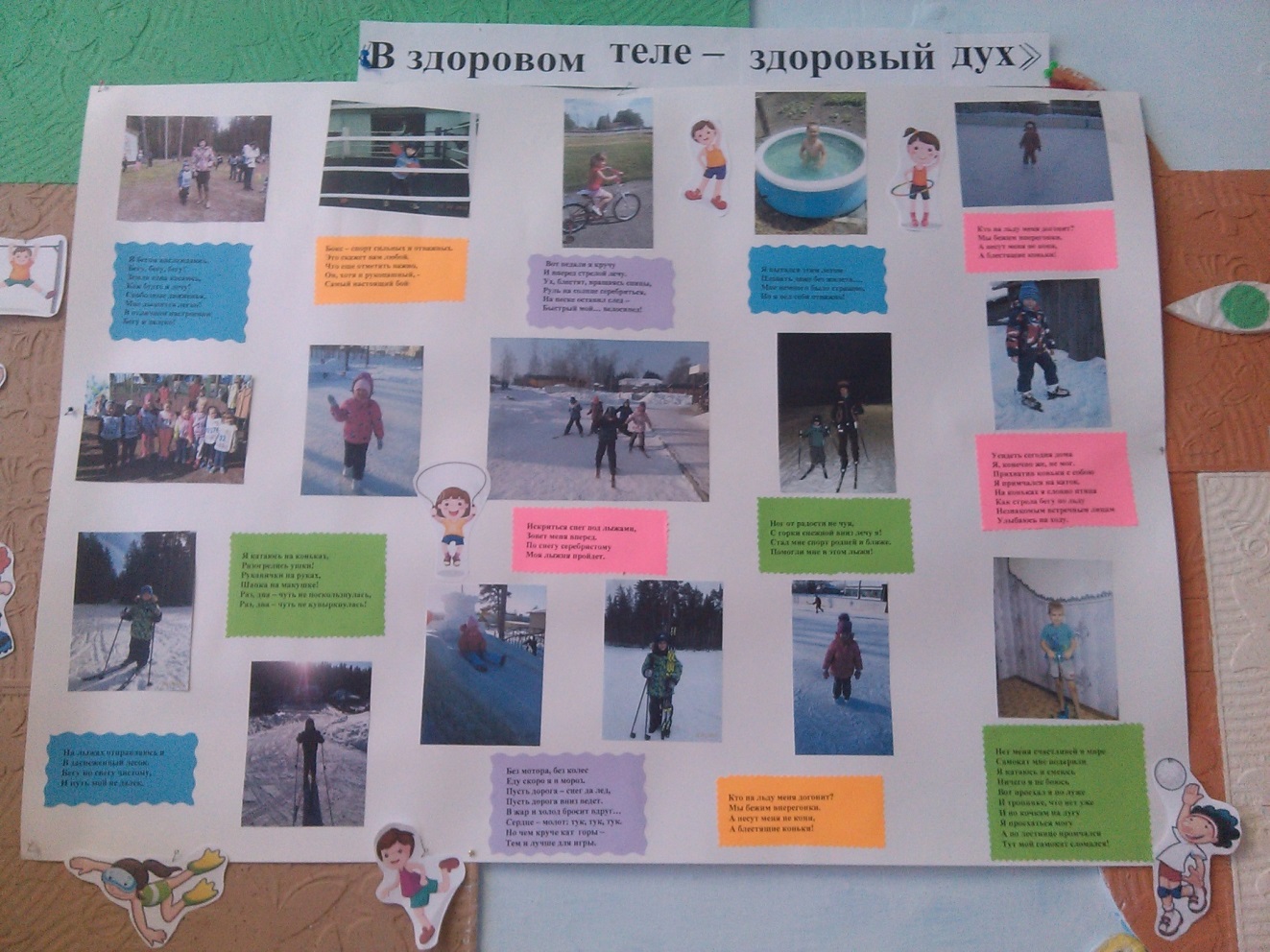 Детско- родительское спортивное развлечение «В здоровом теле – здоровый дух»;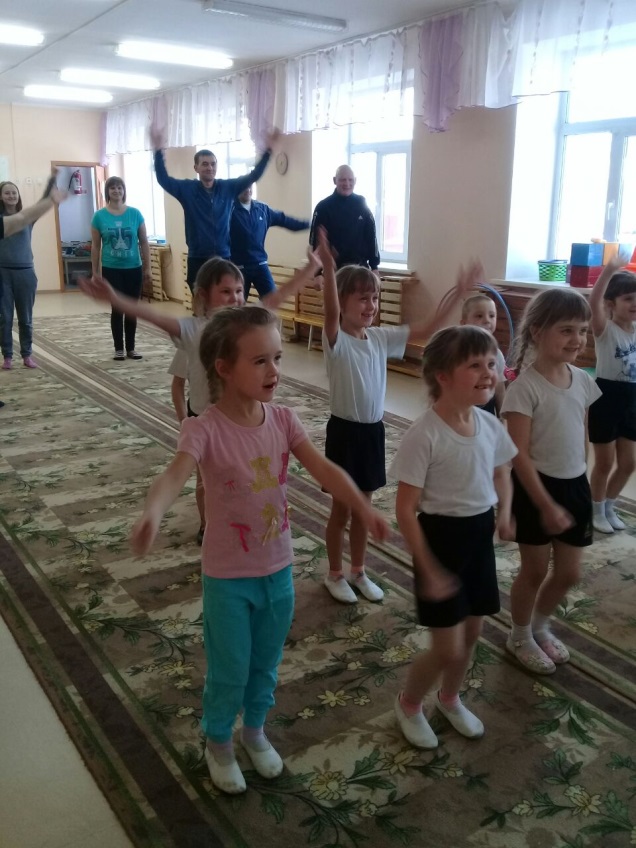 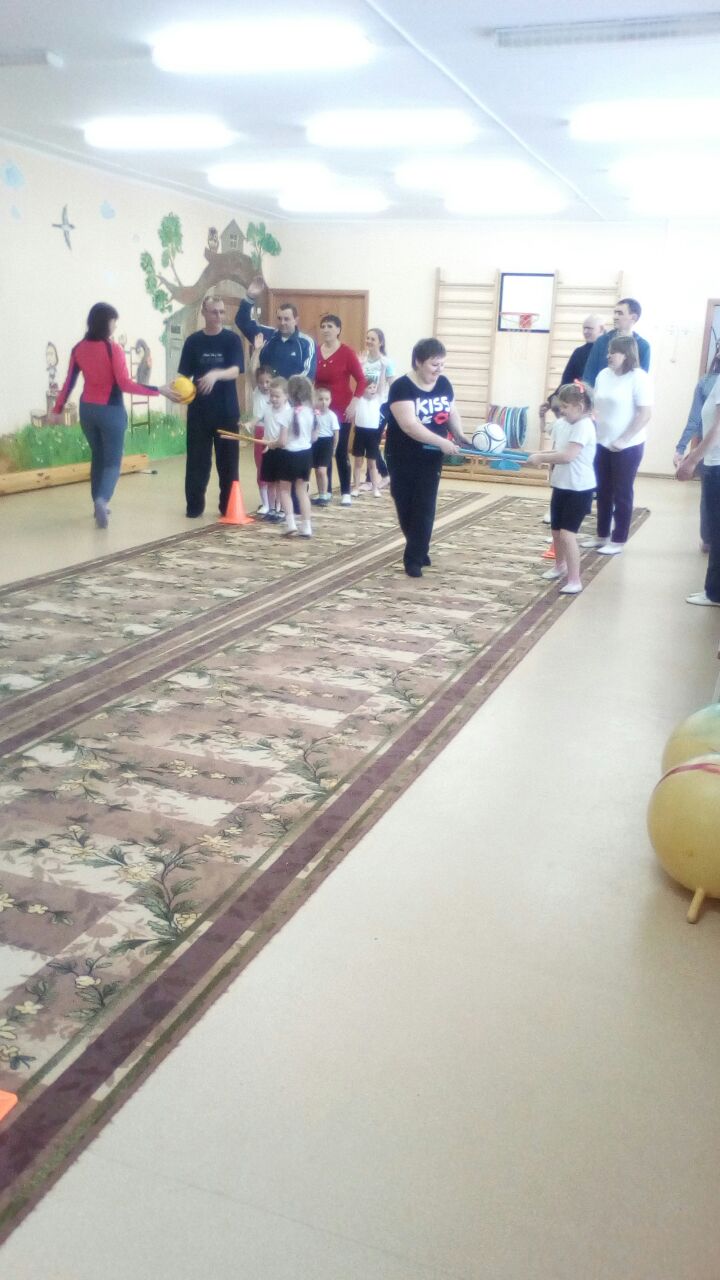 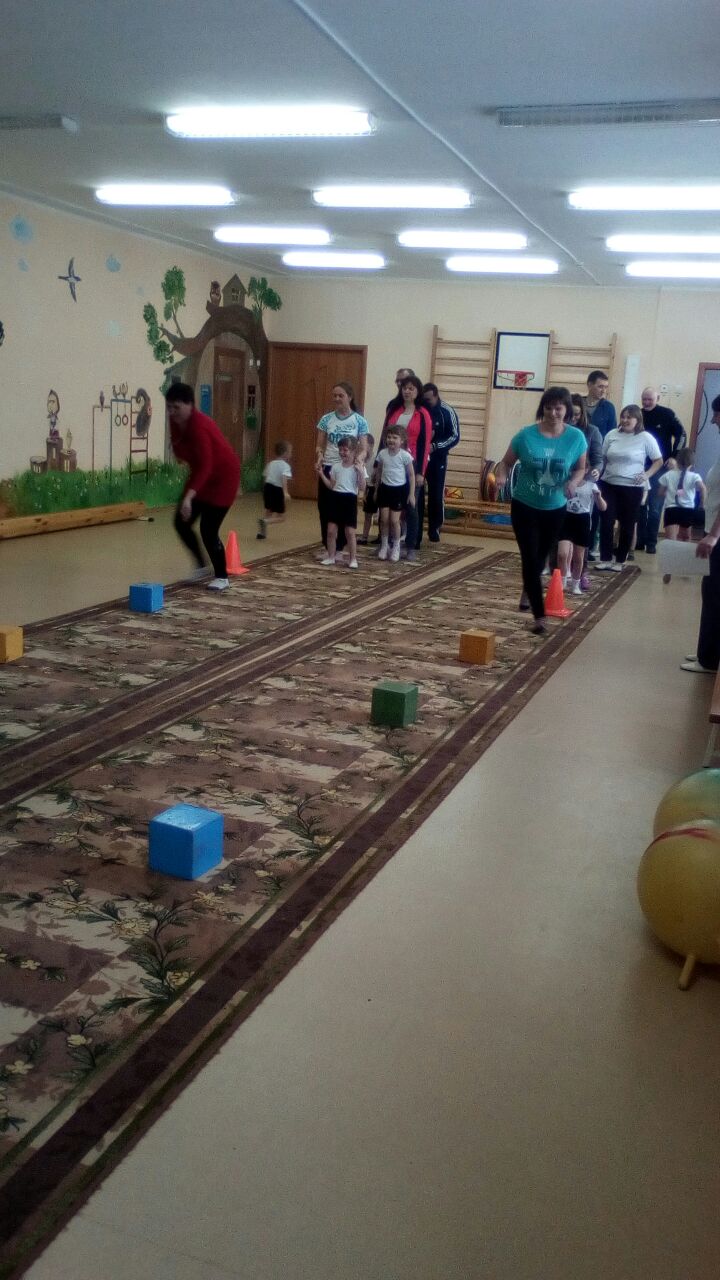 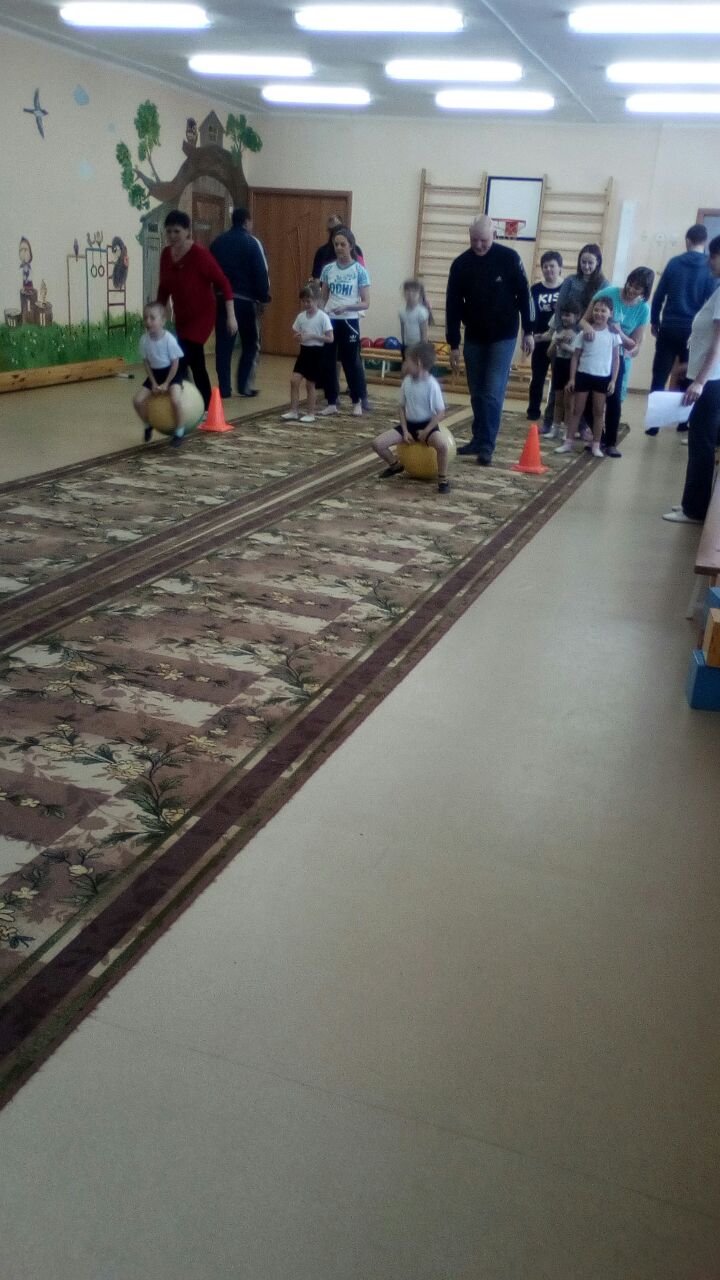 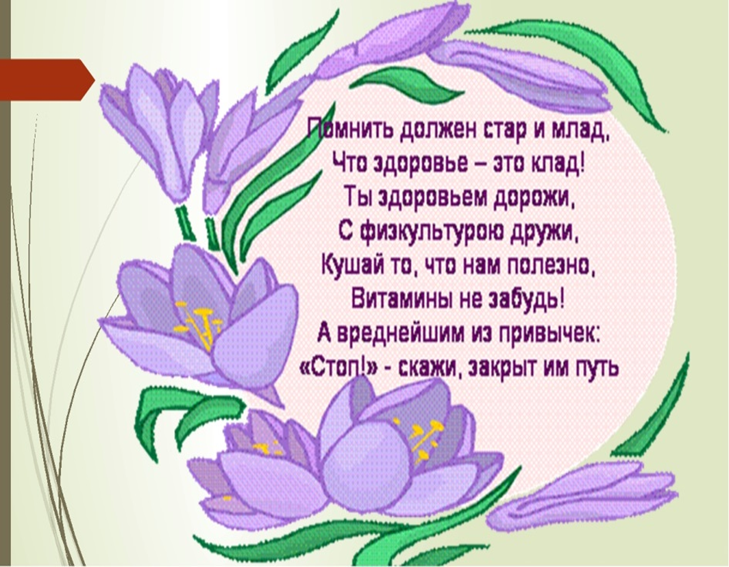 Образовательная областьВиды детской деятельностиПознавательное развитиеПознавательные беседы с детьми: "Здоровая пища", "Чистота — залог здоровья", "Мой режим дня", "Закаляйся, если хочешь быть здоров", "Солнце, воздух и вода наши лучшие друзья", «Полезные и вредные продукты», «Зачем мыть руки после прогулки», «Средства личной гигиены», «Чтобы быть здоровыми…»; «Для чего нужны глаза, зубы, язык, нос, уши?»; Дидактические игры: «Снаряди спортсмена», Лото «Спорт», «Полезные витамины», «Валеология: Здоровый малыш», «Режим дня». Спортивная викторина, викторина «Здоровый образ жизни»просмотр мультфильмов «Азбука здоровья»Речевое развитиеРассматривание с детьми демонстративного материала по теме «Чтоб быть здоровым.»Чтение художественной литературы:М. Дружинина "Что такое здравствуй?"; В. Бондаренко "Где здоровье медвежье";С. Афонькин "Как победить простуду? ", "Откуда берется болезнь?", "Как стать сильным?", "Зачем делать зарядку? "стихотворения о зарядке Г. Граубин, Л. Мезинов, Г. Сапгир;Н. Коростелев "Ласковое солнце", "Свежий воздух", "Босиком! Босиком!";И. Демьянов "Замарашка";Р. Сеф "Мыло"; Э. Мошковская "Уши","Носумойся";О. Нэш "Микроб";К. Чуковский "Мойдодыр"; З. Александрова "Вкусная каша"И. Токмакова «Мне грустно – я лежу больной»; Михалков С. «Про девочку, которая плохо кушала»;Пословицы и поговорки о здоровом образе жизни.Заучивание потешки  для умывания Нос умойся!  «Водичка, водичка…».По мнемотаблице.Загадки.Социально-коммуникативное развитиеСюжетно-ролевые игры:«Собираемся на прогулку»,«Путешествие с Доктором Айболитом», «Катя заболела» Художественно-эстетическое развитиеРисование «Папа, мама, я - здоровая семья».раскрашивание раскрасок на тему «Спорт здоровый образ жизни»Лепка  «Витамины»Аппликация « Витамины я люблю, быть здоровым я хочу».Музыка (разучивание движение для зарядки «Солнышко лучистое»), прослушивание песни «Физкульт-Ура» Ю. Чичков.Физическое развитиеРазучивание пальчиковых игр;Ежедневное выполнение:Комплекс утренней гимнастики;Гимнастика для глаз; Дыхательная гимнастика;Физкультминутки;Прогулки на свежем воздухе;Полоскание рта после приема пищи;Солевое закаливание, хождение по дорожкам здоровья;Гимнастика после сна в кроватях.Подвижные  игры: «Жмурки», «Попади в корзину» , «Поймай мяч», «Кто больше соберет фруктов», «Гуси –лебеди», «Замри», «Из круга вышибало», «Кошки мышки», «Иммунитет»,  «Найди на ощупь названную часть тела», и т.д.